Fisheries Buildings and LotsStudents and grad students 15-30 students attend 2-hour class per week and park vehicles east side (front entrance) of main Fisheries buildingOccasionally when students are parking at Fisheries building they are walking to the pondsstudents drive personal vehicles to FisheriesDue to long trips and amount of equipment, students and staff drive personal vehicles because bus would not be conducive. State vehicles park at FisheriesFisheries area should have restricted access because some individuals leave vehicles for days/weeks overnight and safety and security of property is a concernPossible gate to restrict vehicle accessLong term/overnight parking needsParking to support day field tripsMarch through October is a busy time that involves the need for overnight parking to support week long trips, involving 2-8 individuals per tripDr Johnson has year-round needs regarding student vehiclesStudent parking Dec and Jan to pick up fish3-5 studies going on in main Fisheries building at all times that involve 1 graduate and 2-3 under graduate students per study that require parking and concern for affordable optionsBoats are washed off on south side of Fisheries buildingPossible need for other parking surface materials to improve parking conditions that align with operations usage of lot, need to gather further information regarding operational needsAlternative Parking and TransportationParking and Transportation Services investing in design plan and advocating for connector road to support a campus designated shuttle.Connector road supports two-way traffic and to include bike and pedestrian pathPoudre Fire Authority support due to safety issues with dead end roadsCurrent bus takes too long and there is need for alternative shuttle options with higher frequency Evaluating shuttle with goal of service every 15 to 20 minutes.Evaluating transit turn/drop off area at B.W. Picket Equine Center.  Three routes currently go by the Equine Center so area may offer opportunity for transit turn around. Area may offer opportunity for remote parking at reduce permit prices.Evaluating transportation options to and from main campus.Consensus from department is that connector road, bus/shuttle service, bike lane or other alternative transportation is not a need nor would it benefit department. Although dept may take advantage of alternative options from time to time when they become available, they don’t meet needs for handling high volume of students/staff and large amount of equipment transported to and from our facilities on irregular schedules.  Improvements don’t change need to park several personal vehicles. Other ItemsLighting improvement in front of the main Fisheries building to improve safety when faculty and students leaving at night. Concern for visibility and wildlifeStudents and faculty have varying shifts that may require access at all hours of day and nightEvaluate lighting to reduce risk of drawing attention to areas where vehicles, boats and equipment are stored and need for security. Current desire to keep lights restricted from northwest area to prevent possible vehicle break in by reducing visibility.Rampart Road safety for bike and pedestrian traffic.Bridge needs structural review and repair for accessing northwest area at Fisheries. Facilities is working with the city to identify bridges on CSU campus and evaluating bridge status.Snow removal around main Fisheries building as current snowfalls do not always allow accessCity long term master plan does show bike improvements on Overland TrailParking Lot Construction & PermittingPermit cost < Main Campus, offer multiple permit options, include options similar to main campus. Consider Foothills only permit to lower cost and provide remote permit option (B.W. Pickett Equine Center)Consider a permit that allows for individuals to park at Foothills and specific remote locations on main campus, like Moby and VTH parking lots, at lower main campus remote pricing.Main campus permits allow parking at Foothills campus.Short term permit options to allow hourly and daily rates. Evaluating online and pay stations on campus to support short term options. Recognize need for semester, monthly, daily ratesEnforcement would be same hours as main campus, 7:30 AM to 4 PM, Monday through FridayFurther discussion needed regarding state vehicles and whether those state vehicles would need a permit. There are areas at VTH that are maintained by VTH and allow state vehicles and client vehicles to park for no cost because the area is not maintained by Parking and Transportation Services. VTH and departments could contract out for services to maintain parking or plowing for these restricted areas maintained by the department. If area on northwest side is maintained by Fisheries, the department could contract out for snow plowing services in that area, if needed.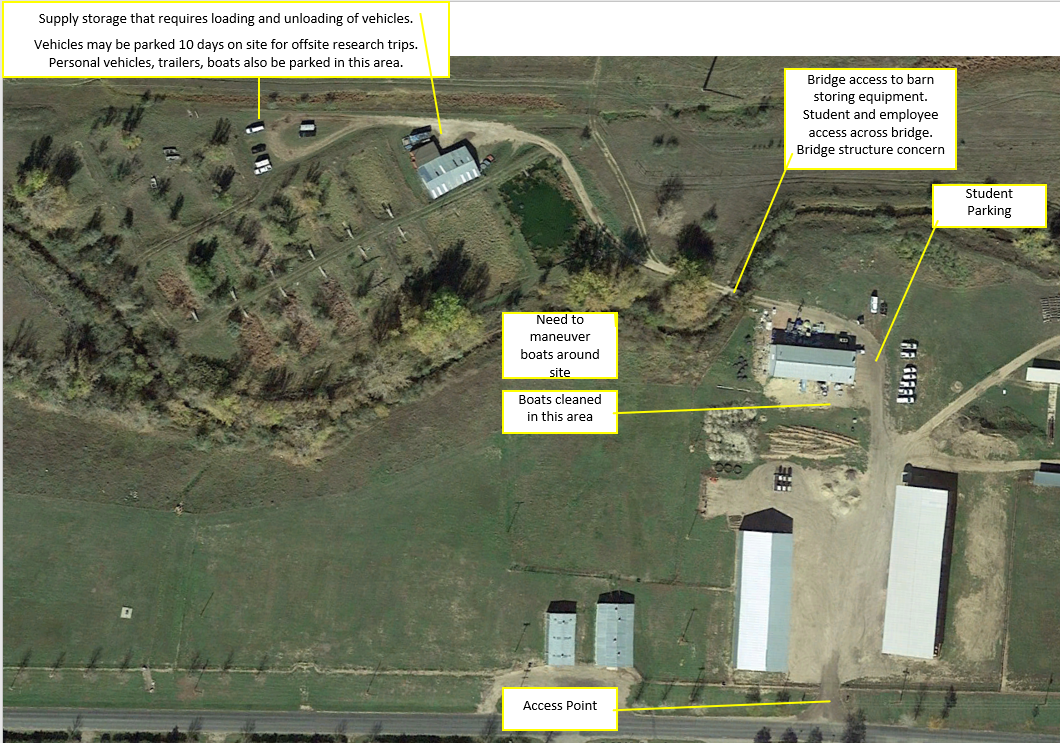 